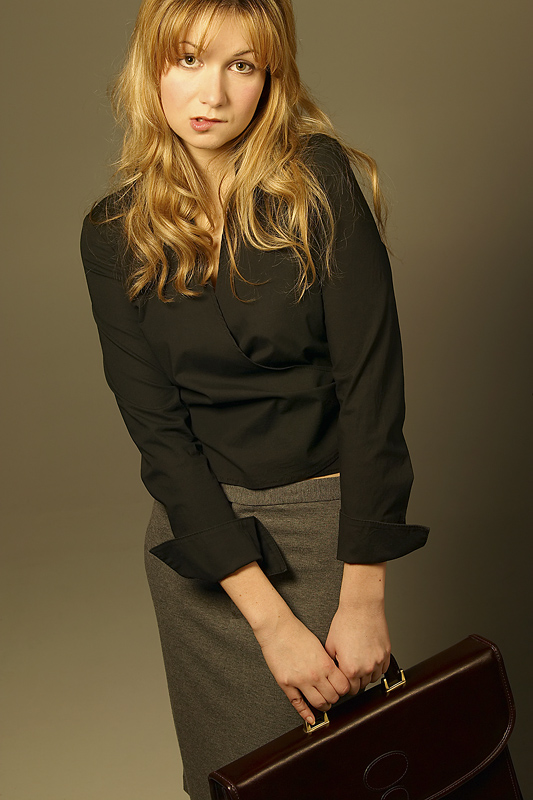 Did you impress them with your quick thinking and clever responses?We don't guarantee anew job after yournext interview... If you’d like tosharpen your communication skills...ToastmastersCan Help!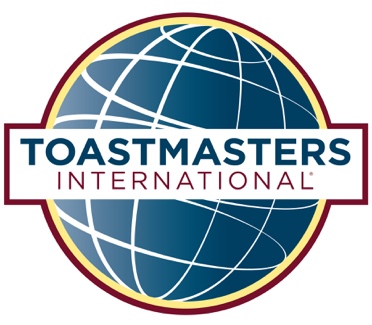 It costs nothing to visit a club, and there is no obligation to join.Visitors are ALWAYS welcome!Toastmasters Club NameMeeting Time & DayMeeting Place / AddressFor information, contact: phone / email / websiteIt costs nothing to visit a club, and there is no obligation to join.Visitors are ALWAYS welcome!Toastmasters Club NameMeeting Time & DayMeeting Place / AddressFor information, contact: phone / email / website